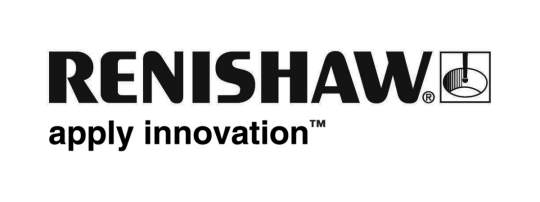           15 February 2017 Enquiries: Chris Pockett, Head of Communications (+44 1453 524133)Renishaw searches for 45 engineering apprenticesGlobal engineering and scientific technologies company, Renishaw is recruiting 45 apprentices across its four engineering schemes; technical engineering, manufacturing engineering, software and embedded electronic systems design/development engineering. The engineering apprenticeships provide a paid opportunity for students to gain nationally recognised qualifications. They also provide the chance to develop hands on engineering skills by working on projects during a series of placements within the company. Applications for Renishaw’s engineering apprenticeships close at the end of National Apprenticeship Week on March 17th, 2017.Renishaw’s manufacturing engineering and technical engineering apprenticeships are aimed at young people qualified to GCSE or A level standard. During the first year of these apprenticeships, students attend Gloucestershire Engineering Training full time, before moving onto six month placements in the business for the final two or three years of the apprenticeship. During this time, they will also study for a Higher National Certificate and Higher National Diploma on a day-release basis. After completing the apprenticeship there is also the possibility of working towards a honours degree in engineering.The company also has positions available on its higher apprenticeship schemes for students who have just completed their A levels. On these software and embedded electronics schemes, apprentices have the opportunity to work on real life engineering problems whilst studying for a degree. Renishaw’s software engineering apprenticeship runs in partnership with the University of Exeter. The embedded electronics scheme is accredited by the University of the West of England and delivered by Gloucester College.“Because Renishaw delivers such a wide range of technologies, the opportunities for apprentices are vast,” explained Peter Bowler, Group Human Resources Manager at Renishaw. “As well as operating a world class manufacturing facility, we have operations all over the globe. This means our staff may have the opportunity to work at a number of different locations on cutting edge and exciting projects, from metal 3D printing to software for neurosurgery.”“Apprenticeships offer hands-on experience whilst learning on the job and also allow candidates to earn whilst they learn,” continued Bowler. “Renishaw is committed to developing the skills of young people having offered places every year since taking our first apprentice in 1979 and we currently have 130 in training. An apprenticeship at Renishaw combines a strong practical element with a theoretical background. This ensures that Renishaw’s apprentices are equipped with the right skills to tackle the complex engineering challenges of the future.”Renishaw has celebrated the talents of numerous award-winning apprentices. Tom Silvey, a CNC Applications Engineer, was awarded the Frederic Barnes Waldron Award in 2016 by the Institute of Mechanical Engineers, and he was also named Outstanding Apprentice of the Year at the 2012 Gloucestershire Apprenticeships Awards.In addition, Lucy Ackland, a former Renishaw apprentice was awarded the 2014 Women’s Engineering Society Prize which is awarded to a young female engineer who is able to engage and inspire young people's involvement in Science, Technology, Engineering and Mathematics (STEM).Renishaw held an apprenticeship open evening in December 2016, which was attended by 250 people. For more information on Renishaw’s apprenticeships visit: http://www.renishaw.com/en/apprenticeships--6876 Ends 507 wordsNotes to editorsUK-based Renishaw is a world leading engineering technologies company, supplying products used for applications as diverse as jet engine and wind turbine manufacture, through to dentistry and brain surgery. It has over 4,000 employees located in the 35 countries where it has wholly owned subsidiary operations. For the year ended June 2016 Renishaw recorded sales of £436.6 million of which 95% was due to exports. The company’s largest markets are China, the USA, Japan and Germany.Throughout its history Renishaw has made a significant commitment to research and development, with historically between 14 and 18% of annual sales invested in R&D and engineering. The majority of this R&D and manufacturing of the company’s products is carried out in the UK.The Company’s success has been recognised with numerous international awards, including eighteen Queen’s Awards recognising achievements in technology, export and innovation. Renishaw is listed on the London Stock Exchange (LSE:RSW) where it is a constituent of the FTSE 250, with a current valuation of around £2 billion. Further information at www.renishaw.com 